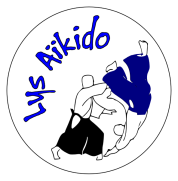 MODALITES D’INSCRIPTIONHoraire des cours d’Aïkido et de Self Défense Féminin:Tarifs pour la saison 2015/2016Les tarifs comprennent le prix de la licence, de l’assurance et des cours.Ils restent à l’identique de la saison précédente, à savoir:  60 €uro pour le Self Défense Féminin   nouveau   90 €uro pour l’Aïkibabys   nouveau110 €uro pour les Enfants150 €uro pour les Adultes (enfants âgés de plus de 12 ans révolus)Les coupons sport  ANCV et les chéquiers « Jeunes en sport et Jeunes en nord » sont acceptés.Une réduction famille est accordée pour un montant global de 30 €uro sauf pour le Self Défense Féminin.(Exemple : 2 personnes même famille inscrit = 1 réduction à 30 €, 3 personnes = 2 réductions à 30 €, etc. …)Toutes les adhérentes de l’Aïkido sont exemptées du paiement de cotisation pour la pratique du Self Défense Féminin.Modalités d’inscriptionAvant toute inscription, vous disposerez d’un essai gratuit.A l’inscription, tout adhérent devra fournir :2 photos d’identité,Un certificat médical autorisant la pratique de l’Aïkido ou du Self Défense FémininLe paiement de la cotisation (Espèce ou 1 à 6 chèques maximum le jour de l’inscription, 2 chèques maximum pour le Self Défense Féminin). Attention le premier chèque doit être d’au moins 35 €uro (montant de la licence FFAB).Afin d’optimiser l’organisation et le suivi du dossier de chaque adhérent, toute inscription ne sera définitive que si tout le dossier est complet.LicenceChaque adhérent fera l’objet d’une adhésion auprès de la FFAB et obtiendra une licence sous forme de passeport qu’il présentera lors de sa participation éventuelle aux stages enfants ou adultes qui lui seront proposés.Pour le Self Défense Féminin, une adhésion auprès de la FFAB sera sous forme d’un numéro de licence qui correspondra surtout à une assurance.IMPORTANT: Votre inscription, après avoir effectué votre séance d’essai, sera définitive et ne pourra se voir remboursée ni en totalité ni partiellement (ou prorata).									Le président,									DELPARTE David.COURSENFANTSENFANTSADULTESADULTESSELF DEFENSELUNDI18H30-19H3018H30-19H3020H00-21H3020H00-21H30MARDI19H00-20H00MERCREDI19H00-20H3019H00-20H30JEUDIVENDREDI18H30-19H3018H30-19H3020H00-21H3020H00-21H30SAMEDIDIMANCHE10H00-11H4510H00-11H45Pas de cours enfants pendant les vacances scolairesPas de cours enfants pendant les vacances scolaires